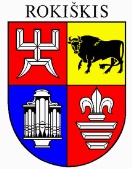 ROKIŠKIO RAJONO SAVIVALDYBĖS ADMINISTRACIJOSDIREKTORIUSĮSAKYMASDĖL SAVIVALDYBĖS TURTO PRIPAŽINIMO NETINKAMU (NEGALIMU) NAUDOTIS2024 m. vasario 23 d. ATF-15RokiškisVadovaudamasis Lietuvos Respublikos vietos savivaldos įstatymo 33 straipsnio 3 dalies 3 punktu, Lietuvos Respublikos valstybės ir savivaldybių turto valdymo, naudojimo ir disponavimo juo įstatymo 26 straipsnio 1 dalies 1, 2 ir 8 punktais, atsižvelgdamas į 2023 m. liepos 19 d. Pandėlio seniūnijos, 2024 m. sausio 10 d. Nr. 1 Panemunėlio seniūnijos ir 2023 m. vasario 1 d. Nr. S9-18 (36.1.2-9) Rokiškio kaimiškosios seniūnijos nereikalingo arba netinkamo (negalimo) naudoti nematerialiojo ir ilgalaikio materialiojo turto apžiūros pažymas:Pripažįstu Rokiškio rajono savivaldybės turtą netinkamu (negalimu) naudotis dėl fizinio ir funkcinio nusidėvėjimo ir teikiu siūlymą turtą parduoti viešajame prekių aukcione:automobilį VW Transporter, valstybinis Nr. DCR 415, kėbulo Nr. WV2ZZZ70ZWH051875 (2023 m. gruodžio 31 d. užfiksuoti odometro rodmenys – 270 280 km), įsigijimo balansinė vertė 2023 m. gruodžio 31 d. – 7 385,31 Eur, turto likutinė vertė 2023 m. gruodžio 31 d. – 0,00 Eur, finansavimo šaltinis – savivaldybės biudžeto lėšos;automobilį Audi A6, valstybinis Nr. CET 764, kėbulo Nr. WAUZZZ4BZWN005348 (2023 m. gruodžio 31 d. užfiksuoti odometro rodmenys – 281 384 km), įsigijimo balansinė vertė 2023 m. gruodžio 31 d. – 7 240,50 Eur, turto likutinė vertė 2023 m. gruodžio 31 d. – 0,00 Eur, finansavimo šaltinis – savivaldybės biudžeto lėšos;suvirinimo aparatą ADD-3112 Nr. 9710288, įsigijimo balansinė vertė 2023 m. gruodžio 31 d. – 939,53 Eur, turto likutinė vertė 2023 m. gruodžio 31 d. – 0,00 Eur, finansavimo šaltinis – savivaldybės biudžeto lėšos.N u r o d a u Centralizuotos buhalterinės apskaitos skyriui nurašyti šiame įsakyme  nurodytą ilgalaikį turtą, jį pardavus viešajame prekių aukcione arba likvidavus.Įsakymas per vieną mėnesį gali būti skundžiamas Lietuvos administracinių ginčų komisijos Panevėžio apygardos skyriui (Respublikos g. 62, Panevėžys) Lietuvos Respublikos ikiteisminio administracinių ginčų nagrinėjimo tvarkos įstatymo nustatyta tvarka.Administracijos direktoriusValerijus Rancevas